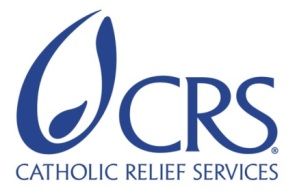 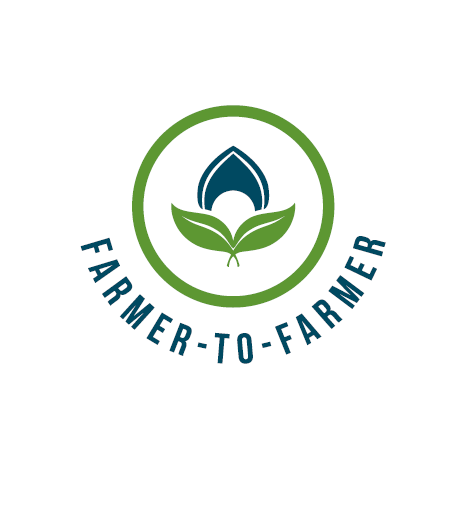 Farmer to Farmer East AfricaVolunteer Assignment Scope of WorkBackgroundThe value and social importance of indigenous poultry among rural households in Kenya cannot be under-estimated. The history of traditional keeping of chicken is long yet its economics has not been adequately exploited. In Makueni County, as is generally the case in south eastern regions, indigenous poultry keeping is evident. Through the CRS F2F project, there has been interest and efforts to support the local communities in the region develop specific sub-sectors in which commercialization can be nurtured to address food insecurity, nutrition and create wealth. The rural poultry keepers are critically constrained by low productivity; poor resources including skilled human resources; and inadequate organization capacity.Although Kilili SHG has been predominantly depended on mango production as the main source of income, they have been having challenges in generating enough manure for the fruit trees so as to increase tree vigor, production and income. Additionally due to persistent drought, fruit yield has been low in some seasons and therefore Kilili farmers would like to have another potential source of income to enhance their resilience to climate change.Issue DescriptionA total of 60 mango farmers in Kilili location of Makueni County came together and formed a Self-help group to enhance bargaining power and penetrate potential markets for mangoes and minimize exploitation by brokers and product losses. The self-help group is duly registered by the Makueni County government and has a functional committee. Selected members of Kilili SHG attended Small Farms Conference (SFC) organized by CRS F2F in October 2015. During the conference they learnt how some groups had diversified their business enterprises to improve nutrition, increase income and enhance sustainability. One of the business enterprises which touched them most was production of local chicken which are in high demand in the region. Key farmer facilitators who had received F2F volunteer training on poultry production advised those willing to enter into poultry business to first establish sufficient feeds for poultry since it constitutes about 70% of production cost. After the conference, Kilili SHG convened a meeting and shared their key learning with all the group members. Consequently, the group agreed that each member would plant about one acre of sorghum in preparation for raising local chickens. Most of the members planted an average of one acre of sorghum per farmer, which is now ready for harvesting and each farmer expects to harvest over 1 ton of sorghum grain. 80 percent of the harvested sorghum will be utilized as poultry feed. Kilili SHG Farmers have also started rearing poultry ranging from 10 – 300 chicken per household.Selected members of Kilili SHG attended Small Farms Conference (SFC) organized by CRS in October 2015. During the conference they learnt how some groups had diversified their business enterprises to increase income and enhance sustainability. One of the business enterprises which touched them most was production of local chicken which are in high demand in the region. Key farmer facilitators who had received F2F volunteer training on poultry production advised those willing to enter into poultry business to first establish sufficient feeds for poultry since it constitutes about 70% of production cost. After the conference, Kilili SHG convened a meeting and shared their key learning with all the group members. Consequently, the group agreed that each member would plant about one acre of sorghum in preparation for raising local chickens. Most of the members planted sorghum and it’s now ready for  However discussion with the group revealed that members are facing Low poultry productivity caused by lack of knowledge and skills among Kilili SHG farmers on appropriate poultry nutrition and production management.  Most farmers lack appropriate knowledge in breed selection, feeding, weaning and better chick management. Production process upgrading will only succeed if technical advice and extension services are provided to poultry producers. Therefore, Kilili SHG has requested CRS for Farmer to Farmer for a volunteer expert to train the group members on poultry nutrition and productions techniques.  Objectives of the AssignmentThe objective of this volunteer assignment is to equip Kilili SHG farmers on poultry nutrition and production skills. Key volunteer activities during the assignment will include; Visit selected Kilili SHG farmers and review their knowledge and skill gaps in poultry nutrition and productionBasic breeding principles and the understanding of genetics Identification of productive birds, and selection of best breeders, Setting up of breeding pens  Training on the art of selecting egg for production and ongoing selection of breeding stock. Development of poultry nutrition and production training guide Identify gaps for future F2F volunteer intervetnionAt the end of the assignment, the F2F volunteer will prepare a PowerPoint presentation on poultry nutrition and production to Kilili management and selected stakeholders. Host contribution: Kilili Self-Help group leadership will provide the necessary support to the volunteer expert during the training. The management will also ensure that all the 60 members are trained by the F2F volunteer expert. Were translation is required, key committee members will be available to assist.  The host is willing to accommodate the volunteer in one of their selected family. Anticipated Results From The AssignmentThe anticipated deliverables from the volunteer assignment include:Trainings conducted and people trained Sustainability Poultry nutrition and  Production guideline developedPresentation on poultry nutrition and production Kilioi SHG management and selected Makueni County leaders at the end of assignment Debriefing with USAID and CRS after assignmentVolunteer feedbackField trip reportsOutreach activity,   a press release and a media event back in USSchedule Of Volunteer Activities In KenyaDesirable Volunteer SkillsThe volunteer must have the following qualifications and competencies:Formal qualifications in poultry production or related discipline and extensive practical experience in poultry production improvement and managementExcellent hands-on training skills to an adult audience is necessaryUnderstanding of the farmers’ cooperatives would be an added advantageAvailability for assignment timingAccommodation And Other In-Country LogisticsWhile in Nairobi, the volunteer will stay at the Zehneria Portico 10 Karuna Road, Westlands | P.O. Box 66249-00800 | Nairobi | Visit us at: www. zehneriahotel.com; Telephone: +254 731617469/264 | Mobile: +254 733988813 | Email:reservation@zehneriahotel.com. or any other hotel identified by CRS and communicated to the volunteer prior to arrival.In Makueni - Wote town, the volunteer will stay at the Acacia hotel. The hotels have self-contained rooms with hot water, and electricity. CRS will provide an USB supported internet modem that can be used with the computer.  Internet is also accessible in the many internet cafes in Wote town. CRS will pay for hotel accommodation, and provide volunteer with per diems to cater for meals and other incidentals. The volunteer may get an advance which has to be cleared before departing Kenya. For more information, please refer to country information that will be provided.Recommended Assignment Preparations                                                 CRS-F2F designs assignments with the assumption of some pre-departure preparation by the volunteer. Actual preparation time will vary based on the experience of the volunteer, as well as informational or training resources the volunteer has readily available. CRS relies on the volunteer to assess the tasks outlined in this SOW and to make his or her own judgment about how much and what kind of preparation is needed prior to arriving in Kenya.The volunteer should prepare materials for hand out which can be printed at CRS office in Nairobi before commencement of the assignment. Flip charts, markers, masking tapes can be obtained at CRS offices. Depending on the training venue the volunteer may use a laptop and projector for power point presentations. But if the training venue is in the community, it will be difficult to use PowerPoint. CRS strongly recommends that the volunteer become familiar with CRS programs in Kenya, the livestock project description, other information in the briefing pack before arrival to Kenya Key ContactsSummary InformationSummary InformationCountryKenyaAssignment CodeKE79Country ProjectHorticulture Country ProjectHost OrganizationKilili Horticulture Self-Help Group – Makueni CountyAssignment TitlePoultry nutrition and Production Training Assignment preferred datesOctober – December 2016Type of volunteer assistance:Technology transfer (T)Type of value chain activity:Extension services (S)Assignment objectiveEquip Kilili SHG members with skills and knowledge on poultry nutrition and productionDesired volunteer skills/ expertisePoultry production 	DayActivityDay 1Leave USDay 2Upon arrival, you will be picked by a cab driver from Europcar company. The driver will have a placard bearing CRS logo & your name and will drive you to The Zehneria Portico 10 Karuna Road, Westlands | P.O. Box 66249-0800 | Nairobi | Visit us at: www. zehneriahotel.com; Telephone: +254 731617469/264 | Mobile: +254 733988813 | Email:reservation@zehneriahotel.comDay 3Introductions and briefing including; scope of work review, finalize with logistics, assignment expectations and anticipated outcomes. Any training material that the volunteer wishes to carry along to the field will be printed/photocopied at CRS offices.Day 4Travel to Makueni – WoteDay 5Introduction of the volunteer  by CRS staff to Kilili SHG management Review the main objectives of the assignment and adjust the agenda and develop detailed plan for the coming days.Day 6Visit selected farmers and review their knowledge and skill gaps in poultry nutrition and productionDay 7Day offDay 8Develop training schedule based on the gaps identifiedDay 9  – 13 Conduct training for selected members of Kilili SHG memberst on  poultry production skillsDay 14Day off Day 15 Develop customized poultry nutrition and production training guideline for Kilili SHGDay 16Review of the developed guideline with selected Kilili SHG membersDay 17Exit meeting / PowerPoint Presentation on poultry nutrition and production to Kilili SHG management, and local extension staff Day 18Travel to NairobiDay 19Debriefing at CRS office with USAID Mission, and CRS staff in Nairobi.Complete Trip Report (TR) Volunteer departs for USACRS BaltimoreCRS EA. Regional OfficeMaria FigueroaVolunteer CoordinatorEA Farmer-to-Farmer Program228 W. Lexington StreetBaltimore, MD 21201410-951-7366Email: maria.figueroa@crs.orgNyambura TheuriDeputy Project DirectorEA Farmer=to-Farmer ProgramP.O. Box 49675 – 00100Nairobi, KenyaSt. Augustine Court Karuna Close RoadEmail: nyambura.theuri@crs.orgCRS KenyaCRS KenyaGabriel MbokotheProject DirectorFarmer-to-Farmer ProgramKenyaOffice Tel: +254 20 421 0000, ext. 116Mobile cell phone +254 733990299Email: gabriel.mbokothe@crs.orgMarcy Trueb Head of Programs,CRS Kenya  Office Tel: +254 20 421 0000Mobile: +254 733 778 850 Email:  marcy.trueb@crs.org      